คำนำแผนพัฒนาการเกษตรระดับตำบลฉบับนี้ จัดทำขึ้นตามกระบวนการจัดทำแผนพัฒนาการเกษตรของตำบลคูคต  อำเภอลำลูกกา  จังหวัดปทุมธานี โดยการจัดเวทีชุมชนในระดับหมู่บ้านและตำบลภายใต้หลักการที่ชุมชนมีส่วนร่วมคิด  วิเคราะห์  และตัดสินใจในการกำหนดแผนพัฒนาพื้นที่ด้วยตนเอง  ภายใต้ข้อมูลพื้นฐานของชุมชนการจัดทำแผนพัฒนาการเกษตรระดับตำบล  เป็นการวางแผนปรับปรุงพัฒนาอาชีพการเกษตร  โดยมุ่งการสร้างรายได้ การฟื้นฟูและเสริมสร้างความเข้มแข็งของเกษตรกรในการพัฒนาการผลิตด้านการเกษตร  ภายใต้ศักยภาพของพื้นที่และศักยภาพของชุมชน และเพื่อให้เป็นไปตามนโยบายพื้นฐานแห่งรัฐที่บัญญัติภายใต้รัฐธรรมนูญแห่งราชอาณาจักรไทย พ.ศ. 2540  มาตราที่  78  ที่รัฐจะต้องกระจายอำนาจให้ท้องถิ่นพึ่งตนเองและตัดสินใจในกิจการท้องถิ่นได้เอง มาตราที่  79  รัฐต้องส่งเสริมและสนับสนุนให้ประชาชนมีส่วนร่วมในการสงวน บำรุงรักษา  และใช้ประโยชน์จากทรัพยากรธรรมชาติและหลากหลายทางชีวภาพอย่างสมดุล และมาตราที่  84  รัฐจะต้องส่งเสริมการรวมตัวของเกษตรกรเพื่อวางแผนทางการเกษตร และรักษาผลประโยชน์ร่วมกันของเกษตรกร  ดังนั้น  จึงได้จัดทำโครงการและกิจกรรมต่าง  ๆ  ตามแผนพัฒนาการเกษตรของตำบลคูคต  ซึ่งปรากฏอยู่ในเอกสารฉบับนี้  หวังเป็นอย่างยิ่งว่าจะเป็นประโยชน์ในการพัฒนาการเกษตรของตำบลนี้ได้เป็นอย่างดีต่อไป                                                   ศูนย์บริการและถ่ายทอดเทคโนโลยีการเกษตรประจำตำบลคูคต                                                    อำเภอลำลูกกา จังหวัดปทุมธานี                                                                                                                                      มิถุนายน 2561สารบัญคำนำ 										    หน้าบทที่ 1 โครงการพัฒนาชุมชนตำบลคูคตอำเภอลำลูกกา จังหวัดปทุมธานีหลักการเหตุผล 							                1วัตถุประสงค์ 								          1ผลที่คาดว่าจะได้รับ 						                        1   	ระยะเวลาดำเนินการ							          2งบประมาณที่ใช้และแหล่งที่มา                                                                                   2ผู้รับผิดชอบโครงการ	2บทที่ 2 สภาพพื้นฐานทางเศรษฐกิจ สังคม และสิ่งแวดล้อมของชุมชนข้อมูลทางกายภาพ                                                                    3ที่ตั้ง                                                                                                                            3อาณาเขต 					           			      3ลักษณะภูมิประเทศ							         3สภาพภูมิอากาศ							                       4 แหล่งน้ำและปริมาณน้ำ							         4 ข้อมูลสถิติปริมาณน้ำฝน						                       4 กราฟแสดงปริมาณน้ำฝน						         5 เส้นทางสังคม					                                                  6 ข้อมูลกลุ่มชุดดิน                                                                                                       7 สาธารณูปโภค								       12 ภัยธรรมชาติ							                     12ข้อมูลทางชีวภาพ							       12พันธุ์พืชที่ใช้								       13การใช้เทคโนโลยีการผลิตพืช						       16ข้อมูลทางสังคม								       17	สารบัญ	              คำนำ	                                                                                                           หน้า                    รายชื่อคณะกรรมการบริหารศูนย์บริการและถ่ายทอดเทคโนโลยี	                    การเกษตรประจำตำบลคูคต	                                                                                 17  บทที่ 3  สถานการณ์ของชุมชน      ปัญหาของชุมชน 							       19	    ศักยภาพของชุมชน							          19      วิสัยทัศน์ของชุมชน							       19บทที่ 4   สังเคราะข้อมูล	ประวัติการประกอบอาชีพของชุมชน 					          20	ลักษณะของการผลิต เทคนิคระบบ					          20	กลยุทธทางเลือก					          20บทที่ 5   แนวทางการพัฒนาชุมชน	     แผนพัฒนาการเกษตรของตำบลคูคต					          21	      สรุปเป้าหมายงบประมาณแผนพัฒนาการเกษตร			          22	       บทที่ 6   โครงการและกิจกรรม									       โครงการผลิตพืชปลอดภัยและได้มาตรฐาน				          24	        ภายใต้แผนงาน							          24	        ผู้รับผิดชอบโครงการ						          24	        หลักการและเหตุผล							          24	        วัตถุประสงค์							          24	        เป้าหมาย								          24	        พื้นที่ดำเนินการ							          25	        ระยะเวลาดำเนินการ							          25	        แผนการดำเนินการ							          25	        วิธีการดำเนินการ							          25	        งบประมาณ								          26	สารบัญ              คำนำ		หน้า                           ผลตอบแทนของโครงการ/กิจกรรม					26		โครงการส่งเสริมการทำปุ๋ยหมักชีวภาพ					28        ภาคผนวก	                           สรุปผลการจัดเวทีชุมชน							33                           กระบวนการจัดทำเวทีชุมชน 						35	        รายชื่อเกษตรกรที่เข้าร่วมทำเวทีชุมชน					37บทที่  1โครงการพัฒนาชุมชน  ตำบลคูคต  จังหวัดปทุมธานีหลักการและเหตุผล 		การประกอบอาชีพเกษตรในอัตราที่ผ่านมาจนถึงปัจจุบัน การทำการเกษตรเพื่อการยังชีพ เพื่อการแลกเปลี่ยนและเพื่อการค้ามีการพัฒนามาเป็นลำดับจากการใช้แรงงานสัตว์แรงงานคนมาเป็นการใช้เครื่องมือทุนแรงที่ทันสมัยการใช้ปุ๋ยธรรมชาติ  ปุ๋ยคอก  มาใช้ปุ๋ยเคมีและสารเร่ง       การเจริญเติบโต การใช้พันธุ์พืชพันธุ์สัตว์พื้นเมือง มีการปรับปรุงบำรุงพันธุ์ผสมพันธุ์  คัดเลือก     สายพันธุ์ที่มีการเจริญเติบโตดีต้านทานต่อโรคและแมลง อัตราการแลกเนื้อสูง		การประกอบอาชีพเกษตรกรรมที่ผ่านมาจะเป็นในรูปแบบการอุปถัมภ์กว่า            คือ หน่วยงานของทางราชการจะทำหน้าที่กำหนดโครงงาน/กิจกรรมต่างและสนับสนุนปัจจัยการผลิตต่าง ๆ เช่น  พันธุ์พืช  พันธุ์สัตว์  ปุ๋ยเคมี  สารเคมี  ซึ่งบางครั้งโครงการต่างๆ ที่ส่วนราชการเป็น           ผู้กำหนดให้เกษตรกรไม่เหมาะสมกับศักยภาพพื้นที่  หรือไม่ตรงกับความต้องการของเกษตรกร     เช่น โครงการส่งเสริมให้เกษตรกรปลูกพืชตระกูลถั่ว (ถั่วเขียว , ถั่วเหลือง) หลังฤดูกาลทำนาในเขตที่    ราบลุ่มภาคกลางซึ่งเป็นดินเหนียวการระบายน้ำไม่ดี ไม่เหมาะสมกับการปลูกพืชตระกูลถั่ว           เป็นการส่งเสริมที่ไม่ตรงกับความต้องการของเกษตรกร		การจัดเวทีชุมชนเป็นกระบวนการที่มีความสำคัญอย่างยิ่งต่อการจัดทำแผนพัฒนาการเกษตรเป็นการทำงานแบบมีส่วนร่วมระหว่างเกษตรกรที่เป็นเจ้าของพื้นที่และส่วนราชการที่เกี่ยวข้องทำให้มองเห็นปัญหาจุดอ่อนจุดแข็ง อุปสรรคและโอกาส  มีการนำข้อมูลมาวิเคราะห์ประกอบการวางแผนงานโครงการ เพื่อแก้ปัญหาของเกษตรได้ตรงกับความต้องการของเกษตรกรวัตถุประสงค์	1.  เพื่อศึกษาข้อมูลด้านกายภาพ  ชีวภาพ  เศรษฐกิจ  และสังคม	2.  เพื่อให้เกษตรกรมีส่วนร่วมในการจัดทำแผนพัฒนาการเกษตรระดับตำบล	3.  เพื่อจัดทำแผนพัฒนาการเกษตรระดับตำบลที่ตรงกับความต้องการของเกษตรกร	4.  เพื่อให้ส่วนราชการที่เกี่ยวข้องวางแผนสนับสนุนด้านวิชาการและงบประมาณตามแผนพัฒนาการเกษตรระดับตำบลผลที่คาดว่าจะได้รับ	1.  ได้ทราบข้อมูลด้านกายภาพ  ชีวภาพ  เศรษฐกิจ  และสังคม	2.  เกษตรกรสามารถวางแผนการผลิตในไร่นาของตนเองได้อย่างเหมาะสมกับศัยกภาพ	3.  ได้แผนพัฒนาการเกษตรระดับตำบลที่ตรงกับความต้องการของเกษตรกร	4.  ส่วนราชการที่เกี่ยวข้องให้กับสนับสนุนวิชาการและงบประมาณโครงการต่างๆ ตามแผนพัฒนาการเกษตรระดับตำบลระยะเวลาดำเนินการ	ดำเนินการในช่วงเดือนตุลาคม  2562 – เดือนกันยายน  2566  รอบ  4 ปี งบประมาณที่ใช้และแหล่งที่มา	1.  กรมส่งเสริมการเกษตร			กระทรวงเกษตรและสหกรณ์	2.  กรมประมง					กระทรวงเกษตรและสหกรณ์	3.  กรมปศุสัตว์					กระทรวงเกษตรและสหกรณ์	4.  กรมพัฒนาที่ดิน				กระทรวงเกษตรและสหกรณ์	5.  กรมวิชาการเกษตร				กระทรวงเกษตรและสหกรณ์	6.  กรมส่งเสริมสหกรณ์				กระทรวงเกษตรและสหกรณ์	7.  องค์กรส่งเสริมการปกครองส่วนท้องถิ่น	กระทรวงมหาดไทยผู้รับผิดชอบโครงการ	1.  นายกองค์การบริหารส่วนตำบลคูคต	2.  ประธานคณะกรรมการบริหารศูนย์บริการและถ่ายทอดเทคโนโลยีการเกษตรประจำตำบลคูคต	3.  นักวิชาการส่งเสริมการเกษตรผู้รับผิดชอบตำบลคูคตบทที่  2สภาพพื้นฐานทางเศรษฐกิจ  สังคม  และสิ่งแวดล้อมของชุมชน	1  ข้อมูลทางกายภาพ		1.1  ที่ตั้งตำบลคูคต  ตั้งอยู่ทางทิศตะวันตกของที่ว่าการอำเภอลำลูกกา  อยู่ห่างจากที่ว่าการอำเภอระยะทางประมาณ  16  กิโลเมตร  เป็นที่ราบลุ่มด้านฝั่งตะวันออกของแม่น้ำเจ้าพระยาโดยมีคลองชลประทานตัดผ่านในเขตพื้นที่  3  สาย		1.2  อาณาเขต ตำบลคูคต  มีเขตติดต่อและการแบ่งการปกครอง  ดังนี้		ทิศเหนือ  	ติดต่อกับ  เทศบาลเมืองรังสิต  อำเภอธัญบุรี		ทิศใต้		ติดต่อกับ  เขตสายไหม  กรุงเทพมหานคร		ทิศตะวันออก	ติดต่อกับ  ตำบลลาดสวาย  		ทิศตะวันตก	ติดต่อกับ  เทศบาลเมืองคูคต  	การแบ่งการปกครอง ประกอบด้วย  6  หมู่บ้าน  คือ	หมู่ที่  1หมู่ที่  2หมู่ที่  3หมู่ที่  4  (หมู่เดิม  คือ หมู่ที่ 7)หมู่ที่  5  (หมู่เดิม  คือ หมู่ที่ 12)หมู่ที่  6จำนวนหลังคาเรือน   42,147  หลังคาเรือนจำนวนประชากรทั้งสิ้น  44,133  คน  แยกเป็น  ชาย  20,758  คน  หญิง  23,375  คน  ความหนาแน่นของประชากรโดยเฉลี่ย 3.022  คน/ตารางกิโลเมตร		1.3  ลักษณะภูมิประเทศ		ตำบลคูคต   มีเป็นตำบลที่มีอาณาเขตติดต่อกับกรุงเทพฯ ซึ่งเป็นศูนย์กลางของการพัฒนาทางเศรษฐกิจและมีเส้นทางคมนาคมสะดวกสามารถเดินทางไปภาคกลาง ภาคเหนือ ภาคตะวันออกเฉียงเหนือโดยใช้ถนนพหลโยธิน  ส่วนภาคตะวันออกใช้เส้นทางพหลโยธิน-ลำลูกกา เชื่อมต่อถนนวงแหวานรอบนอกได้ และภายในตำบลยังมีถนนที่เชื่อมโยงถนนสายหลักทำให้การสัญจรได้รับความสะดวกมากขึ้น		สภาพพื้นที่เป็นที่ราบลุ่ม  มีคลองชลประทานตัดผ่านจำนวน 3 สาย ได้แก่  คลอง   ส่งน้ำที่ 1 , 2 และ 3  ประชาชนใช้น้ำจากคลองชลประทานเพื่อการอุปโภคและทำการเกษตร            แต่ในช่วงฤดูแล้งเดือนมีนาคม – เมษายน  บางปีอาจมีน้ำไม่เพียงพอกับการใช้น้ำเพื่อทำการเกษตร		1.4  สภาพภูมิอากาศ		ตำบลคูคต  มีอุณหภูมิโดยทั่วไปเฉลี่ย  35-39  องศาเซลเซียส โดยเฉลี่ยแล้วอุณหภูมิในแต่ละฤดูจะแตกต่างกัน  ดังนี้		-  ฤดูร้อน เริ่มจากเดือนมีนาคม - มิถุนายน อุณหภูมิเฉลี่ย 35-  		-  ฤดูฝน เริ่มจากเดือนกรกฎาคม-พฤศจิกายน อุณหภูมิเฉลี่ย 34-  -  ฤดูหนาว  เริ่มจากเดือนธันวาคม– กุมภาพันธ์ อุณหภูมิเฉลี่ย  30-  		ซึ่งโดยทั่วไปแล้วตำบลคูคต จะสภาพภูมิอากาศและอุณหภูมิเป็นแบบร้อนชื่น       ฤดูฝนมีฝนตกและบางปีมีฝนทิ้งช่วงบ้าง		1.5  แหล่งน้ำและปริมาณน้ำ		ตำบลคูคต  อยู่ในเขตชลประทานมีคลองส่งน้ำตัดผ่านเขตตำบล จำนวน 3  คลอง คือคลองส่งน้ำที่ 1  อยู่ระหว่างหมู่ที่  4 , 5 ,6 และเขตเทศบาลเมืองคูคต คลองส่งน้ำที่ 2  อยู่ระหว่างเขตเทศบาลเมืองคูคต และ หมู่ที่ 4คลองส่งน้ำที่ 3  เป็นเส้นแบ่งเขตตำบลคูคต กับ ตำบลลาดสวาย  และหมู่ที่ 1,2,3 ทอดขนานไปกับคลองส่งน้ำปริมาณน้ำฝนข้อมูลสถิติปริมาณน้ำฝนย้อนหลัง  5 ปี  ตำบลคูคต หน่วยงานเจ้าของข้อมูล :สถานีอุตุนิยมวิทยา(http://202.129.35.99/pathumthani_poc/report/sar/report/report.php?id=sm010102&headName=ปริมาณน้ำฝน)กราฟแสดงปริมาณน้ำฝน  ระยะ  5 ปีในเขตพื้นที่ตำบลคูคต หน่วยงานเจ้าของข้อมูล :สถานีอุตุนิยมวิทยา(http://202.129.35.99/pathumthani_poc/report/sar/report/report.php?id=sm010102&headName=ปริมาณน้ำฝน)กราฟแสดงปริมาณน้ำฝนย้อนหลัง 3 ปี ในเขตพื้นที่ตำบล คูคตหน่วยงานเจ้าของข้อมูล :สถานีอุตุนิยมวิทยา(http://202.129.35.99/pathumthani_poc/report/sar/report/report.php?id=sm010102&headName=ปริมาณน้ำฝน)กราฟแสดงปริมาณน้ำฝนทั้งปี ย้อนหลัง 5 ปี ในเขตพื้นที่ตำบลคูคต หน่วยงานเจ้าของข้อมูล :สถานีอุตุนิยมวิทยา(http://202.129.35.99/pathumthani_poc/report/sar/report/report.php?id=sm010102&headName=ปริมาณน้ำฝน)		1.6  เส้นทางคมนาคม    ทางบกได้แก่		ตำบลคูคต  มีเส้นทางคมนาคมที่เป็นสายหลักอยู่  3  สาย		-   ถนนพหลโยธิน จากกรุงเทพฯ   มุ่งสู่ภาคกลาง   ภาคเหนือและ                            ภาคตะวันออกเฉียงเหนือ		-   ถนนพหลโยธิน – ลำลูกกา  มุ่งสู่ภาคตะวันออก  ซึ่งสามารถเชื่อมต่อกับถนน     วงแหวนรอบนอกไปได้ทั้งภาคกลางและภาคตะวันออก		-  ถนนรังสิต – นครนายก  ซึ่งมีถนนเลียบริมคลองส่งน้ำเชื่อมถึงกัน  ทำให้          การสัญจร ไปมามีความสะดวกยิ่งขึ้น                       1.7  ข้อมูลกลุ่มชุดดินตำบลคูคต                                                     ข้อมูลกลุ่มชุดดินตำบลคูคต  ดังนี้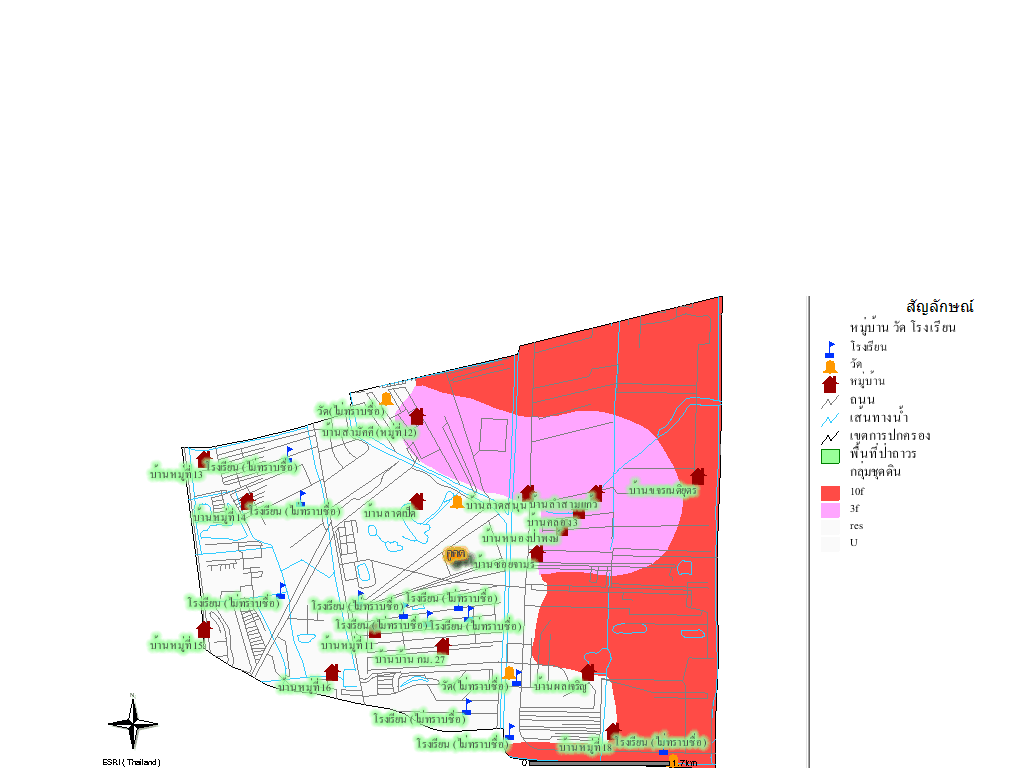 สรุปพื้นที่กลุ่มชุดดินกลุ่มชุดดินที่ 3ลักษณะโดยทั่วไป : เนื้อดินเป็นพวกดินเหนียว ดินบนเป็นสีเทาเข้ม สีน้ำตาลปนเทาเข้ม ดินล่าง เป็นสีเทาหรือน้ำตาลอ่อน มีจุดประสีน้ำตาลแก่ สีน้ำตาลปนเหลือง สีแดงปนเหลือง พบตามที่ ราบลุ่มหรือที่ราบเรียบ เป็นดินลึก มีการระบายน้ำเลว ฤดูฝนขังน้ำลึก 20- นาน 4-5 เดือน ฤดูแล้งดินแห้งแตกระแหงเป็นร่องกว้างลึก ถ้าพบบริเวณชายฝั่งทะเล มักมีเปลือกหอยอยู่ในดินชั้นล่าง ดินมีความอุดมสมบูรณ์ตามธรรมชาติปานกลาง มีปฏิกิริยาดินเป็นกรดปานกลางถ้าเป็นกรดเล็กน้อย มีค่าความเป็นกรดเป็นด่างปริมาณ 5.5-6.5 ส่วนดินชั้นล่างหากมีเปลือกหอยปะปน จะมีปฏิกริยาเป็นด่างอ่อนหรือมีค่าความเป็นด่างประมาณ 7.5-8.0 ได้แก่ชุดดินสมุทรปราการ บางกอก ฉะเชิงเทรา พิมาย บางแพ และสิงห์บุรี ปัจจุบันบริเวณดังกล่าวส่วนใหญ่ใช้ทำนา หรือยกร่องปลูกพืชผักและไม้ผล ซึ่งไม่ค่อยจะมีปัญหาในการใช้ประโยชน์ที่ดิน ถ้าเป็นที่ลุ่มมาก ๆ จะมีปัญหาเรื่องน้ำท่วมในฤดูฝนความเหมาะสมสำหรับการปลูกพืช : ในสภาพปัจจุบันสภาพพื้นที่มีศักยภาพเหมาะสมในการทำนา เนื่องจากสภาพพื้นที่ราบเรียบถึงเกือบราบเรียบ เนื้อดินเป็นดินเหนียว การระบายน้ำเลว ในช่วงฤดูฝนจะมีน้ำขังที่ผิวดินนาน 4-5 เดือน แต่สามารถปลูกพืชไร่และพืชผักบางชนิดได้ในช่วงฤดูแล้งหลังการเก็บเกี่ยวข้าวแล้วไม่เหมาะที่จะปลูกไม้ผลและไม้ยืนต้นเพราะมีน้ำท่วมขังลึกในฤดูฝน อย่างไรก็ตามสามารถเปลี่ยนสภาพการใช้ประโยชน์จากนาข้าวเป็นปลูกพืชไร่ ไม้ผล และพืชผักได้ ถ้าได้มีการพัฒนาที่ดิน โดยการทำคันดินรอบพื้นที่เพาะปลูกเพื่อป้องกันน้ำท่วมและยกร่องปลูกเพื่อช่วยการระบายน้ำของดินการจัดการกลุ่มชุดดินที่ 3ปลูกข้าวหรือทำนา เพิ่มความอุดมสมบูรณ์ให้กับดินโดยการไถกลบตอซัง หลังการเก็บเกี่ยวข้าว การปลูกพืชตระกูลถั่วในช่วงหลังการเก็บเกี่ยวข้าวแล้วหมุนเวียนกับพืชไร่อย่างอื่น และแก้ไขเนื้อดินเหนียว โดยหว่านปุ๋ยอินทรีย์ ก่อนปลูกข้าวทั่วแปลงอัตรา 1.5-2.0 ตัน/ไร่ การใช้ปุ๋ยเคมีกับพันธุ์ข้าวไวแสงและพันธุ์ข้าวไม่ไวแสง ให้ใช้ปุ๋ยครั้งที่ 1 สูตร 16-20-0 หรือสูตร 18-22-0 อัตรา 25-35 กก./ไร่ ครั้งที่ 2 ใส่ปุ๋ยยูเรีย 10 – 15 กก./ไร่ หรือปุ๋ยแอมโมเนียมซัลเฟต 20 – 30 กก./ไร่ปลูกพืชไร่ กรณีทำการปลูกในช่วงฤดูแล้งหรือกรณีเปลี่ยนพื้นที่นาเป็นพื้นที่ทำไร่ถาวรให้ยกร่องปลูก และทำร่องรอบกระทงนา เพื่อระบายน้ำออก ใส่ปุ๋ยอินทรีย์ อัตรา 1.5 - 2.0 ตัน/ไร่ การยกร่องและการใส่ปุ๋ยอินทรีย์อัตรา 1.5 – 2.0 ตัน/ไร่การใช้ปุ๋ยเคมี เช่น ข้าวโพด ข้าวฟ่าง ใช้สูตร 20-20-0 กรณีดินมีฟอสฟอรัสต่ำ อัตรา 25 กก./ไร่ ใส่รองก้นหลุมทั้งหมดหรือใส่ข้างแถวแล้วพรวนดินกลบโคน เมื่ออายุ 25-30 วัน ถ้าดินมีฟอสฟอรัสสูง ใส่สูตร 21-0-0 อัตรา 40-60 กก./ไร่ หรือสูตร 46-0-0 อัตรา 20-30 กก./ไร่พืชตระกูลถั่ว ใส่สูตร 0-46-0 อัตรา 15-20 กก./ไร่ หรือสูตร 0-40-0 อัตรา 15-20 กก./ไร่ หรือ 0-20-0 อัตรา 30-40 กก./ไร่ตอนปลูกหรือหลังปลูก 20-25 วันอ้อย สำหรับอ้อยปลูกใส่สูตร 20-10-10 อัตรา 5 กก./ไร่ ใส่ครั้งเดียว เมื่ออายุ 30-60 วัน สำหรับอ้อยตอ ใช้สูตร 10-5-5 อัตรา 40-50 กก./ไร่ ใส่ครั้งเดียวฝ้าย ใช้สูตร 21-0-0 อัตรา 20-30 กก./ ไร่ หรือ 46-0-0 อัตรา 15-20 กก./ไร่ กรณีดินมีธาตุฟอสฟอรัสต่ำใส่สูตร 20-20-0 อัตรา 30-40 กก./ไร่ .ใส่หลังปลูก 20-25 วันปลูกไม้ผลและไม้ยืนต้น เตรียมพื้นที่ปลูกเพื่อแก้ปัญหาการระบายน้ำของดินและน้ำท่วมขัง ให้ปฏิบัติเช่นเดียวกับการเตรียมพื้นที่ปลูก พืชไร่ที่ได้กล่าวมาแล้วการใช้ปุ๋ยเคมี เช่น มะม่วง ส้มเขียวหวาน ใช้สูตร 15-15-15 ต้นอายุ 1-2 ปี ใส่ 1 กก./ต้น/ปี ต้นอายุ 3 ปี ใส่ 1.5 กก./ต้น/ปี ต้นอายุ 5 ปี ใส่ 2.5 กก./ต้น/ปี โดยแบ่งใส่ 2 ครั้งมะพร้าว อายุ 1-2 ปี ใช้สูตร 15-15-15 อัตรา 1-2 กก./ต้น/ปี อายุ 3-6 ปี ใช้สูตร 13-13-21 อัตรา 2-3 กก./ต้น/ปี โดยแบ่งใส่ 2 ครั้ง/ปีส้มโอ ใส่ปุ๋ยสูตร 15-15-15 ใส่ 2 ครั้ง/ปี ดังนี้ อายุ 1 ปี ใช้อัตรา 1 กก./ต้น อายุ 2 ปี ใช้อัตรา 2 กก./ต้น อายุ 3 ปี ใช้อัตรา 3 กก./ต้น อายุ 4 ปี ใช้อัตรา 4 กก./ต้น อายุ 5 ปี ใช้อัตรา 5 กก./ต้นปาล์มน้ำมัน(ปลูกเฉพาะภาคใต้) อายุ 1 ปี ใส่ปุ๋ยสูตร 15-15-15 อัตรา 1.5 กก./ต้น/ปี แบ่งใส่ปีละ 4-5 ครั้ง อายุ 2 ปี ใส่ปุ๋ยสูตร 15-10-30 อัตรา 2.5 กก./ต้น/ปี แบ่งใส่ปีละ 4-5 ครั้ง อายุ 3 ปี ใส่ปุ๋ยสูตร 15-10-30 อัตรา 3.5 กก./ต้น/ปี แบ่งใส่ 3 ครั้ง คือช่วงต้น กลางและปลายฤดูฝน อายุ 4 ปี ใส่ปุ๋ยสูตร 10-10-30 อัตรา 4.5 กก./ต้น/ปี แบ่งใส่ 3 ครั้ง คือ ช่วงต้น กลางและปลายฤดูฝน อายุ 5 ปีขึ้นไป ใส่ปุ๋ยสูตร 10-10-30 อัตรา 5.5 กก./ต้น/ปี แบ่งใส่ 3 ครั้ง คือ ช่วงต้น กลางและปลายฤดูฝน__กลุ่มชุดดินที่  10ลักษณะโดยทั่วไป : เนื้อดินเป็นพวกดินเหนียว ดินบนมีสีดำหรือสีเทาแก่ ดินล่างมีสีเทามีจุดประสีน้ำตาลปนเหลือง สีแดง และพบจุดประสีน้ำตาลปนเหลืองฟางข้าวของสารจาโรไซต์ ภายในระดับความลึก  จากผิวดิน พบบริเวณที่ราบลุ่มชายฝั่งทะเล น้ำแช่ขังลึก  นาน 6-7 เดือน เป็นดินลึก มีการระบายน้ำเลว ดินมีความอุดมสมบูรณ์ต่ำ เป็นกรดจัดมาก pH 4.5 ได้แก่ ชุดดินองครักษ์ ชุดดินรังสิตประเภทที่เป็นกรดจัดมาก นูโน๊ะ เชียรใหญ่ ปัจจุบันบริเวณดังกล่าวใช้ทำนา บางแห่งมีการยกร่องปลูกพืชผัก ส้มเขียวหวาน และสนประดิพัทธ์ หากไม่มีการใช้ปูน เพื่อแก้ไขความเป็นกรดของดิน พืชที่ปลูกมักไม่ค่อยได้ผลปัญหาในการใช้ประโยชน์ที่ดิน : ดินเป็นกรดจัดมาก ฤดูฝนมีน้ำแช่ขังนาน 7 - 6 เดือน ความอุดมสมบูรณ์ของดินต่ำความเหมาะสมสำหรับการปลูกพืช : เมื่อพิจารณาสภาพพื้นที่ ลักษณะเนื้อดินและการระบายน้ำของดินกลุ่มชุดดินที่ 10 มีศักยภาพเหมาะสมที่จะใช้ทำนามากกว่าปลูกพืชอย่างอื่น เนื่องจากสภาพพื้นที่ราบเรียบถึงราบลุ่ม เนื้อดินเป็นดินเหนียวและดินมีการระบายน้ำเลวถึงเลวมาก ซึ่งในสภาพปัจจุบันใช้ทำนาอยู่แล้วเป็นส่วนใหญ่ แต่ให้ผลผลิตต่ำเพราะดินเปรี้ยวจัดหรือ ดินกรดกำมะถัน การที่จะนำกลุ่มชุดดินนี้มาใช้ประโยชน์ในการเพาะปลูกพืชอย่างอื่น เช่น พืชไร่ ไม้ผล ไม้ยืนต้น และพืชผักต่าง ๆ จำเป็นต้องมีการปรับปรุงดินหรือการพัฒนาที่ดิน เช่น การทำคันดินล้อมรอบพื้นที่เพื่อป้องกันน้ำท่วม การยกร่องปลูกเพื่อช่วยการระบายน้ำของดิน และการใส่ปูนเพื่อแก้ความเป็นกรดจัดของดิน สามารถปลูกพืชที่กล่าวนี้ได้การจัดการกลุ่มชุดดินที่ 10ปลูกข้าวหรือทำนา ข้อจำกัดที่สำคัญคือ ความเป็นกรดจัดหรือดินเปรี้ยวจัด ทำให้การปลูกข้าวไม่ได้ผล หรือผลผลิตต่ำ ควรมีการจัดการดังต่อไปนี้ เพื่อเพิ่มผลผลิตของข้าวที่ปลูกดังนี้1) การยับยั้งความเป็นกรดของดินเพิ่มขึ้น บริเวณที่มีน้ำชลประทาน ดินควรมีน้ำขังแช่ เพื่อไม่ให้หน้าดินแห้ง จะทำให้ดินเป็นกรดเพิ่มขึ้นควรปลูกข้าวอย่างน้อย 2 ครั้ง ในรอบปี2) การล้างกรดออกจากดิน ทำให้ทั้งล้างด้วยน้ำฝนและน้ำชลประทาน ปล่อยให้น้ำขังแช่ในแปลงนาไม่น้อยกว่า 2 สัปดาห์ จะช่วยลดความเป็นกรดของดิน เสร็จแล้วจึงเตรียมดินปลูกข้าว แล้วค่อย ๆ ระบายออกควรทำหลาย ๆ ครั้ง3) การแก้ไขความเป็นกรด ที่ได้ผล คือ การใช้ปูนต่าง ๆ เช่น ปูนขาว ปูนมาร์ล ปูนเปลือกหอยเผา หินปูนบด หรือหินปูนฝุ่น เป็นต้น ใส่ลงไปในดินเพื่อไปทำปฏิกิริยากับลดความเป็นกรดของดินและลดปริมาณสารพิษต่างๆ ให้น้อยลง อัตราที่ใช้อยู่ระหว่าง 2-4 ตันต่อไร่ ขึ้นอยู่กับความรุนแรงของการเป็นกรดของดินและชนิดของปูน ใส่ครั้งหนึ่งจะมีผลอยู่ได้ประมาณ 5 ปี สำหรับวิธีการใส่นั้น ให้หว่านปูนให้ทั่วแปลงนา แล้วทำการไถแปรและปล่อยน้ำให้ขังแช่ประมาณ 10 วัน หลังจากนั้น ระบายน้ำออกเพื่อล้างสารพิษ แล้วค่อยขังน้ำใหม่เพื่อทำเทือกและรอปักดำ การปรับปรุงความอุดมสมบูรณ์ของดินเพื่อเพิ่มผลผลิตของข้าว จำเป็นต้องมีการใช้ปุ๋ยช่วยและการปลูกพืชบำรุงดินสลับกับการปลูกข้าว โดยปลูกในช่วงฤดูแล้งการใช้ปุ๋ยเคมี สำหรับพันธุ์ข้าวไม่ไวต่อแสงปลูกในฤดูฝน ใช้ปุ๋ย 16-20-0 อัตรา 123-150 กก./ไร่ หรือปุ๋ย 16-20-0 อัตรา 30 กก./ไร่ ใส่รวมกับปุ๋ยแอมโมเนียมซัลเฟต อัตรา 74-96 กก./ไร่ หรือร่วมกับปุ๋ยยูเรีย อัตรา 33-43 กก./ไร่ สำหรับพันธุ์ข้าวไม่ไวต่อแสงปลูกในฤดูแล้ง ใช้ปุ๋ย 16-20-0 อัตรา 87-103 กก./ไร่ หรือ 16-20-0 อัตรา 30 กก./ไร่ ใส่ร่วมกับปุ๋ยแอมโมเนียมซัลเฟต อัตรา 46-58 กก./ไร่ หรือ ร่วมกับปุ๋ยยูเรีย อัตรา 20-26 กก./ไร่ การเลือกปลูกพันธุ์ข้าวทนดินเปรี้ยวจัดจะเป็นทางหนึ่งที่ช่วยเพิ่มผลผลิตข้าว ซึ่งได้แก่ พันธุ์ข้าวที่มีความทนทานต่อสภาพดินเปรี้ยวจัด เช่น พันธุ์ข้าวลูกแดง ข้าวขาวตายก รวงยาว สีรวง อัลอัมดูลิละห์ ลูกเหลือง พันธุ์ข้าวที่มีความทนทานปานกลางต่อสภาพดินเปรี้ยวจัด เช่น ข้าว พันธุ์ข้าวแดง เหลืองประทิว 123 อะพอลโล ทุ่งทอง นวลแก้ว หมออรุณ ลูกนาค ขาวดอกมะลิ 105 ทุ่งทอง กข.21 กข.23 กข.7 กข.13 กข.19 กข.27 กข.25 สุพรรณบุรี 90 แก่นจันทร์ ดอกมะลิ สะกุย ตะเภาแก้ว 161 เล็บมือนาง ขาวตาแห้งปลูกพืชไร่ กรณีปลูกพืชไร่ในช่วงฤดูแล้งหลังการเก็บเกี่ยวข้าว หรือกรณีเปลี่ยนการทำนาไปเป็นปลูกพืชไร่ถาวร ต้องมีการปรับปรุงสภาพพื้นที่เพื่อป้องกันน้ำท่วมในฤดูฝนและมีการยกร่องปลูกเพื่อช่วยการระบายน้ำ ให้ยกร่องสูง 20- และมีร่องระบายน้ำรอบแปลง หรือภายในแปลงนาห่างกัน 15- ควรมีความกว้าง 40- ลึก 20- แก้ความเป็นกรดของดิน ควรใส่ปูน หินปูนฝุ่นหรือปูนมาร์ลให้ทั่วแปลง อัตราประมาณ 2 ตันต่อไร่ ใส่แล้วคลุกเคล้าให้เข้ากับดินทิ้งไว้ประมาณ 15 วันก่อนปลูกพืช ทำให้ดินร่วนซุย ควรมีการใส่ปุ๋ยอินทรีย์ เช่น ปุ๋ยคอกหรือปุ๋ยหมักอัตราประมาณ 2-3 ตันต่อไร่ หรือมีการปลูกพืชปุ๋ยสดแล้วไถกลบลงไปในดินสลับกับการปลูกพืชไร่การใช้ปุ๋ยเคมี เช่น ข้าวโพดหวาน ใส่ปุ๋ยเคมีสูตร 20-20-20 หรือสูตร 15-15-15 อัตรา 50-100 กก./ไร่ แบ่งใส่ 2 ครั้ง ๆ ละเท่า ๆ กัน คือ ใส่รองก้นหลุมก่อนปลูกและใส่เมื่อข้าวโพดอายุ ประมาณ 25 วัน และใส่ปุ๋ยยูเรียอัตรา 100 กก./ไร่โดยใส่สองข้างแถวข้าวโพดแล้วพูนดินกลบโคลนเมื่ออายุข้าวโพด 25-30 วันถั่วเขียว ถั่วลิสง ใส่ปุ๋ยเคมีสูตร 12-24-12 อัตรา 30 กก./ไร่ แบ่งใส่ 2 ครั้ง ครั้งที่ 1 ใส่ปุ๋ยรองพื้น 15 กก./ไร่ และครั้งที่ 2 ใส่ปุ๋ยที่เหลือเมื่อต้นถั่วเขียวมีอายุ 20-25 วัน โดยโรยปุ๋ยข้างแถวแล้วพรวนดินกลบ ในกรณีปลูกถั่วเขียวโดยวิธีหว่านให้ใช้อัตราเดียวกัน และ ถั่วเขียว ถั่วลิสง ควรจะคลุกเมล็ดด้วยไรโซเบียมก่อนปลูกถั่วเหลือง ใส่ปุ๋ยเคมีสูตร 12-24-12 อัตรา 20-30 กก./ไร่ หรือสูตร 10-20-10 อัตรา 25-35 กก./ไร่ โดยแบ่งใส่ 2 ครั้งฝ้าย สูตรปุ๋ยเคมีที่ใส่คือ 0-3-0 (หินฟอสเฟต) อัตรา 100-200 กก./ไร่ ใส่ร่วมกับปุ๋ยสูตร 18-4-5 อัตรา 30-40 กก./ไร่ หรือ 25-7-7 อัตรา 20-30 กก./ไร่ โดยใส่ปุ๋ยสูตร 0.3.0 ด้วยการหว่านตอนปลูก (3-4 ปีครั้ง) และใส่ปุ๋ยร่วมหลังปลูก 20-25 วัน โดยโรยข้างแถวปลูกแล้วพรวนกลบและใส่ทุกปีปลูกไม้ผลและไม้ยืนต้น การทำคันดินรอบพื้นที่เพาะปลูกเพื่อป้องกันน้ำท่วมในช่วงฤดูฝน ถ้าเป็นไปได้ควรติดตั้งเครื่องสูบน้ำ เพื่อระบายน้ำออกเมื่อมีฝนตกหนัก การยกสันร่องสำหรับปลูกไม้ผลหรือไม้ยืนต้น ให้มีขนาดกว้าง 6- ส่วนท้องร่อง(ระบายและกักเก็บน้ำ) กว้าง 1- ความลึกประมาณ  หรือลึกเหนือชั้นดินเลนที่มีไพไรท์เป็นองค์ประกอบอยู่สูง ซึ่งร่องควรจะต่อเนื่องกับร่องรอบสวนที่อยู่ติดกับคันดินป้องกันน้ำท่วม เพื่อการระบายน้ำเข้าออก ควรระบายน้ำในร่องออก 3-4 เดือน/ครั้ง และควรควบคุมน้ำในร่องไม่ให้ต่ำกว่าชั้นดินเลนทีมีไพไรท์เป็นองค์ประกอบอยู่สูง เพื่อป้องกันไม่ให้ดินเป็นกรดเพิ่มขึ้น การแก้ความเป็นกรดจัด โดยการใช้ปูนฝุ่น หินปูนบด หรือปูนมาร์ล หว่านให้ทั่วทั้งร่องที่ปลูก อัตราประมาณ 2-3 ตัน/ไร่ สำหรับดินในหลุมปลูกให้ผสมกับปุ๋ยคอกหรือปุ๋ยหมัก และผสมกับหินฝุ่นหรือหินปูนมาร์ล อัตรา 2.5 กก./หลุม ในกรณีที่ไม่ได้หว่านปูน มาร์ลบนร่องปลูก ให้คลุกหินปูนบดหรือปูนมาร์ลกับดินในหลุมปลูก อัตรา 15 กก./หลุม ในการแก้ความเป็นกรดจัดของดินการปรับปรุงความอุดมสมบูรณ์ การปลูกไม้ผลในกลุ่มชุดดินที่ 10 ที่จะให้ได้ผลดีนั้น จำป็นต้องมีการใช้ปุ๋ยเคมีช่วยนอกเหนือจากการใช้ปุ๋ยอินทรีย์ เช่น ปุ๋ยคอก และปุ๋ยหมัก สูตรอัตราการใช้และวิธีการใช้ปุ๋ยเคมีนี้ขึ้นอยู่กับชนิดของไม้ผลที่ปลูก เช่น ส้มเขียวหวานและส้มโอที่ตกผลแล้ว ใส่ปุ๋ยหลังเก็บผลผลิตแล้ว 2 ครั้ง และหลังติดผลแล้ว 1 ครั้ง สูตร 12-3-6 อัตรา 600-700 กรัม/ต้น คูณอายุต้นและสูตร 14-4-9 อัตรา 500-600 กรัม/ต้น คูณอายุ ร่วมกับ 14-0-20 อัตรา 100-150 กรัม/ต้น คูณอายุต้น ใส่ครั้งที่ 3 ใส่หลังติดผลแล้วหรือ 15-3-12 อัตรา 500-600 ก./ต้น x อายุปี แบ่งใส่ 3 ครั้ง ๆ ละเท่า ๆ กัน1.8  สาธารณูปโภค- ไฟฟ้า  ทุกหมู่บ้านในตำบลคูคต  มีไฟฟ้าใช้ทุกครัวเรือน-  น้ำประปา  มีน้ำประปาใช้ทุกหมู่บ้าน-  โทรศัพท์มีครบทุกครัวเรือน-  การเตรียมความพร้อมก่อนวัยเรียน		3  แห่ง-  โรงเรียนประถามศึกษา				3  แห่ง-  โรงเรียนมัธยมศึกษา				2  แห่ง-  วัด/สำนักสงฆ์					5  แห่ง-  โรงพยาบาลของรัฐ                      		1  แห่ง-  โรงพยาบาลเอกชน				2  แห่ง-  ห้องสมุดประชาชน				1  แห่ง1.9  ภัยธรรมชาติ และศัตรูพืช		ฝนแล้ง		ไม่มี		น้ำท่วม		มี		โรคแมลงศัตรูระบาด  มีอยู่บ้างแต่ไม่ถึงระดับเศรษฐกิจ		วาตภัย		ยังไม่มี2. ข้อมูลทางชีวภาพ		ตำบลคูคต  อำเภอลำลูกกา  จังหวัดปทุมธานี  ตั้งอยู่ด้านตะวันตกของที่ว่าการอำเภอลำลูกกา  มีพื้นที่ทั้งหมดประมาณ  12.5  ตารางกิโลเมตรหรือประมาณ  7,812 ไร่ 2 งานและมีเนื้อที่ทำการเกษตรเหลือเพียง 1,020  ไร่  แบ่งการปกครองเป็น 18 หมู่บ้าน และมี 2 เทศบาลคือเทศบาลเมืองคูคต  และเทศบางเมืองลำสามแก้ว การคมนาคมสะดวก เนื่องจากเป็นตำบลที่มีเขตติดต่อกับกรุงเทพมหานคร  ซึ่งเป็นศูนย์กลางของการพัฒนาทางเศรษฐกิจ  มีโรงงานอุตสาหกรรม  โรงแรม  ห้าลสรรพสินค้า  ตลาดค้าส่ง-ปลีกพืชผลด้านการเกษตร  ซึ่งเป็นปัจจัยที่เอื้อต่อการเจริญเติบโตทางเศรษฐกิจอย่างมาก  สภาพภูมิประเทศของตำบลคูคต  เป็นที่ราบลุ่มมีคลองชลประทานไหลผ่านในพื้นที่ถึง 3 สาย  และเป็นเขตชลประทานสามารถรับน้ำได้ตลอดทั้งปี  จึงสามารถปลูกพืชได้ตลอดปีโดยเฉพาะข้าว  สภาพดินส่วนใหญ่เป็นดินเหนียวเหมาะสมสำหรับการปลูกข้าวแต่ก็มีความเป็นกรดค่อนข้างสูง  อาชีพส่วนใหญ่ของประชาชนในตำบลคูคต    ได้แก่  พนักงานบริษัทเอกชน  โรงงานอุตสาหกรรม  ข้าราชการ  พนักงานรัฐวิสาหกิจและประกอบธุรกิจส่วนตัว  ประชากรส่วนใหญ่มิใช่คนพื้นเพดั้งเดิม  เนื่องจากอยู่ใกล้เมืองหลวงจึงมีหมู่บ้านจัดสรรขึ้นอยู่มากมาย  จึงเกิดการอพยพย้ายถิ่นฐานของแรงงานเข้ามาอยู่ภายในตำบลคูคต   ทำให้เกิดปัญหาตามมากมากมาย  เช่น  ปัญหาด้านสังคม  ปัญหาด้านยาเสพติด  ปัญหาด้านอาชญากรรม  เป็นต้น2.1  พันธุ์พืชที่ใช้	เนื่องจากตำบลคูคต   มีพื้นที่ทางการเกษตรเหลืออยู่เพียง 105  ไร่   ซึ่งพื้นที่         ส่วนใหญ่จะอยู่ในหมู่ที่  1,2,6  และหมู่ที่ 7  ดังนั้น  พันธุ์พืชที่ใช้แยกตามพืชได้ดังนี้		1.  ข้าว ส่วนใหญ่ใช้พันธุ์   - ข้าวหอมปทุมธานี 1					 - สุพรรณบุรี 1 , 2					 - พิษณุโลก 1 , 2-  ชัยนาท 12.  ไม้ดอก-ไม้ประดับ    ตามความต้องการของตลาด				3.  ไม้ผล-ไม้ยืนต้น  ส่วนใหญ่เป็นสวนเดิม  ได้แก่			มะม่วง  กินดิบ	-  ฟ้าลั่น					-  เขียวเสวย-  แรด-  แก้ว				กินสุก	-  อกร่อง					-  น้ำดอกไม้			มะพร้าวน้ำหอม			กล้วยน้ำว้าไส้ขาว		4.  ประมง  ส่วนใหญ่เลี้ยงในประชังและขุดบ่อบ้าง			พันธุ์ปลา			-  ปลากินพืช				ปลานิล , ปลาตะเพียน , ปลาทับทิม			-  ปลากินเนื้อสัตว์				ปลาดุกปฎิทินการปลูกพืชและประมง 2.2  การใช้เทคโนโลยีการผลิตพืชข้าว  1.  พันธุ์ข้าว  	ใช้พันธุ์  สุพรรณบุรี 1 , 2 พิษณุโลก 1  ,  2 	และหอมปทุมธานี 1	อัตราเมล็ดพันธุ์	ใช้อัตรา  15 – 20  กิโลกรัม /ไร่	การไถ		ไถ  2  ครั้ง  ไถดะ , ไถแปร	การใช้ปุ๋ย	มีการใช้ปุ๋ยเคมี  2  ครั้ง			ครั้งที่  1  สูตร  16-20-0 + 46-0-0   อัตรา  20 – 30  กก./ไร่			ครั้งที่  2  สูตร  46-0-0  อัตรา  7 – 10  กก./ไร่		การป้องกันกำจัดโรคและแมลง  เกษตรกรจะสำรวจตรวจนับโรคแมลงศัตรูข้าว      ในแปลงนาถ้าพบมีการระบาดจะใช้สารเคมีฉีดพ่น  ปกติเกษตรกรจะฉีดพ่นสารเคมี 2-3  ครั้ง/        การทำนา 1 ฤดู	การเก็บเกี่ยว	เก็บเกี่ยวระยะพลับพลึง  โดยใช้รถเกี่ยวพร้อมนวด		การจำหน่าย	- ขายให้กับโรงสีข้าวในพื้นที่เป็นนายทุน				- ขายให้สหกรณ์				- ขายให้โรงสีภายในอำเภอและพื้นที่ใกล้เคียงข้อมูลการตลาด	ผลผลิตด้านการเกษตร	-  ข้าว  จำหน่ายให้กับ  นายทุน  สหกรณ์การเกษตร  และ ธกส.	-  ไม้ผล  จำหน่ายให้กับ  เพื่อนบ้าน  ส่งตลาดค้าส่ง-ปลีก	-  ไม้ดอก-ไม้ประดับ  จำหน่ายให้กับ  ส่งตลาดค้าส่ง-ปลีก  ลูกค้าประจำ และลูกค้าทั่วไปภาวะหนี้สิน		เกษตรกรส่วนใหญ่ทั่วไป  มีหนี้สินเนื่องจากปัญหาการถูกเอารัดเอาเปรียบจากพ่อค้าคนกลางประกอบกับผลผลิตที่เกษตรกรผลิตได้ยังไม่มีคุณภาพตามความต้องการของตลาด  จึงทำให้ราคาต่ำและภาระค่าใช้จ่ายของครอบครัวก็มีสูงด้วยกองทุนหมู่บ้านและผลการดำเนินการ		ในตำบลคูคต  มีกองทุนหมู่บ้านกู้ได้ครัวเรือนละไม่เกิน  20,000  บาท  ในปีที่ผ่านมาสมาชิกกองทุนได้คืนเงินกู้และกู้ใหม่เกือบร้อยละ  90%  จะมีปัญหาบ้างก็เป็นส่วนน้อยข้อมูลด้านสังคมประชากร ปี 2550  ตำบลคูคต  มีประชากรทั้งหมด  44,133  ราย  แยกเป็นชาย  20,758  คน   หญิง  23,375  คน  พื้นที่ถือครองทั้งหมด			17,964  	ไร่พื้นที่ทำการเกษตร			    105   ไร่ครัวเรือนทั้งหมด			 42,147   ครัวเรือนครัวเรือนการเกษตร			      25   ครัวเรือนประวัติความเป็นมาของสมาชิกในชุมชน  รูปแบบการตั้งถิ่นฐาน		ชุมชนคูคต  ดั้งเดิมตั้งถิ่นฐานตามแนวคลองชลประทานแต่ปัจจุบันตำบลคูคต            มีเขตติดต่อกับกรุงเทพมหานคร และอยู่ในเขตปริมณฑลจึงมีประชากรมาอาศัยกันอย่างหนาแน่น  เนื่องจากมีหมู่บ้านจัดสรรเกิดขึ้นอย่างมากมาย เส้นทางคมนาคมก็สะดวกมากขึ้นขนบธรรมเนียมประเพณี พิธีกรรม มีอิทธิพลทางความคิดค่านิยม		ตำบลคูคต  มีประชากรนับถือศาสนาพุทธทั้งหมด  ปัจจุบันประเพณีต่างๆได้ถูกลืมกันเกือบหมดแล้ว  เนื่องจากเป็นชุมชนเมืองประชากรส่วนใหญ่มิใช่คนพื้นเพดั้งเดิมมาจากทุกสารทิศของประเทศ  เมื่อถึงเทศกาลต่างๆ จึงเดินทางกลับภูมิลำเนาเดิมกันเป็นสาวนใหญ่	2.4  รายชื่อคณะกรรมการบริหารศูนย์บริการและถ่ายทอดเทคโนโลยีการเกษตรประจำตำบลคูคต1. นายบุญไกร                บุญคุ้ม                                               ประธาน2. นายไพฑูรย์                คงกัลป์                                              กรรมการ3. นายเทิดศักดิ์               เนียมไทย                                          กรรมการ4. นายศรีฟ้า                   แสงสีนิล                                           กรรมการ5. นายสนาม                   รักใคร่                                              กรรมการ6. นายสนอง                  กลิ่นทรัพย์                                        กรรมการ7. นางสาวดารุณี            วัดแก้ว                                              กรรมการ8. นายเครือ                    นิ่มเงิน                                              กรรมการ9. นายบุญเรือง               ขันทอง                                             กรรมการ10. นายถิน                     แสงสีนิล                                          กรรมการ11. นางสมศรี                บัวตูม                                               กรรมการ12. นายวินัย                  กลิ่นทรัพย์                                        กรรมการ13. นางพิไลวรรณ            พ่วงเจริญ                                     กรรมการ14. นายเพ่ง                       น้อยไม้                                        กรรมการ15.นางอรุณี                      ถิ่นวงษ์แย                                    กรรมการและเลขนุการ16. นางสาววิภาวรรณ       รักใคร่                                         กรรมการและผู้ช่วยเลขานุการบทที่  3สถานการณ์ของชุมชน1  ปัญหาของชุมชนด้านโครงสร้างพื้นฐาน-  ปัญหาการระบายน้ำและน้ำท่วมขัง-  ปัญหาถนนสะพานและทางคมนาคมชำรุด-  ปัญหาด้านบุกรุกที่ดินสาธารณะประโยชน์ด้านเศรษฐกิจ-  ด้านรายได้ของประชาชน-  ด้านที่ดินประกอบอาชีพ-  ด้านการใช้ที่ดินที่มีผลกระทบกับเศรษฐกิจ  สังคม  และสิ่งแวดล้อม	ด้านทรัพยากรธรรมชาติและสิ่งแวดล้อม	       -  ปัญหาการกำจัดขยะมูลฝอย	       -  ปัญหามลพิษทางน้ำ                     -  ปัญหามลพิษทางอากาศ	       -  ปัญหาเกี่ยวกับภูมิทัศน์ของชุมชน2  ศักยภาพของชุมชน		-  พัฒนาเมืองน่าอยู่และยั่งยืน		-  ส่งเสริมสนับสนุนพัฒนาการศึกษา		-  พัฒนาเศรษฐกิจเมือง  เสริมสร้างความเข้มแข็งของ SME  และ OTOP  ให้เป็นมาตรฐานสากล		-  สร้างความเข้มแข็งของชุมชน และชุมชนมีส่วนร่วม3  วิสัยทัศน์ขอชุมชน-  เป็นเมืองน่าอยู่อาศัยแบบมีระบบนิเวศน่าอยู่และชุมชนมีส่วนร่วมแบบยั่งยืน-  เสริมสร้างและพัฒนาคน สังคม เศรษฐกิจ และสิ่งแวดล้อมแบบยั่งยืนบทที่  4สังเคราะห์ข้อมูลประวัติการประกอบอาชีพของชุมชน		การประกอบอาชีพของตำบลคูคต   ตั้งแต่อดีตที่ผ่านมาจะอาศัยการบอกเล่าจากรุ่น สู่รุ่นและในปัจจุบันนี้เกษตรกรในตำบลคูคตที่ประกอบอาชีพการเกษตรนั้นมีอยู่ส่วนน้อย  เนื่องจากที่ดินมีราคาสูงจึงทำให้มีการขายที่ดินที่เป็นที่ทำการเกษตรให้กลายเป็นที่อยู่อาศัย  ศูนย์การค้า     บริษัท  อุตสาหกรรม  โรงงาน  ตลอดจนตลาดกลางกันเสียเป็นส่วนใหญ่  ประกอบการขยาย       ความเจริญสู่เขตปริมณฑล  จึงทำให้ตำบลคูคตเหลือที่ทำการเกษตรเพียงเล็กน้อยโดยยังมีพื้นที่ทำนาอยู่บ้างและพื้นที่ทำสวนเล็กน้อยลักษณะของการผลิต  เทคนิคระบบ	เกษตรกรตำบลคูคต  ซึ่งอยู่ในเขตปริมณฑลสามารถรับข่าวสารจากหลายๆ ด้าน จึงทำให้ใช้เทคโนโลยีสมัยใหม่ในการผลิตด้านการเกษตรเป็นอย่างดี  ทำให้สามารถได้ผลผลิตสูง แต่ก็ยังต้องพึ่งพาเรื่องราคา  ซึ่งต้องอาศัยกลไกด้านการตลาดมาช่วยเนื่องจากตำบลคูคตมีพื้นที่ทำการเกษตรน้อยเกษตรกรเหลืออยู่เพียงไม่ถึง 1% ของประชากรทั้งหมด  จึงขาดศักยภาพในการรวมกลุ่มปัจจัย  เงื่อนไขในการผลิต  ผลตอบแทนที่ได้	ตำบลคูคต   ในด้านการผลิตแล้วผลิตได้ดีมีผลผลิตสูง  เนื่องจากอยู่ในเขตชลประทาน        แต่ผลตอบแทนยังต่ำ  ปัญหาเกิดจากเกษตรกรกำหนดราคาเองไม่ได้ส่วนปัจจัยการผลิตมีราคาสูง    ซึ่งขึ้นอยู่กับภาวะตลาดขณะนั้นกลยุทธทางการเลือก  เช่นแผนการผลิตของเกษตรกรดี  แต่มีพื้นที่กำจัดอยู่ในเขตชุมชนเมือง ขาดการรวมกลุ่มเนื่องจากมีเกษตรกรน้อยมากแผนการถ่ายทอดและเผยแพร่เทคโนโลยีการเกษตร  ยังขาดการวางแผนแต่เนื่องจาก      มีประชากรประกอบอาชีพด้านการเกษตรน้อย  ส่วนใหญ่ประกอบอาชีพรับจ้างตาม      โรงงาน  ห้างร้าน  และตลาดกลาง  พนักงานบริษัท  ข้าราชการ  พนักงานรัฐวิสาหกิจ     ซึ่งเป็นประชากรที่อาศัยอยู่ในตำบลคูคตบทที่ 5 แนวทางการพัฒนาชุมชน1.  แผนพัฒนาการเกษตรของตำบลคูคต	1.  แผนการผลิตการถ่ายทอดเทคโนโลยี		1.1  โครงการส่งเสริมการผลิตพืชปลอดภัยและได้มาตรฐาน			-  กิจกรรม  ถ่ายทอดความรู้  การผลิตพืชปลอดภัยและได้มาตรฐาน			-  กิจกรรม  ศึกษาดูงานการผลิตพืชปลอดภัยได้มาตรฐาน			-  กิจกรรม  ส่งเสริมการใช้สารสกัดชีวภาพ		1.2  โครงการส่งเสริมการทำปุ๋ยน้ำหมักชีวภาพ-  กิจกรรม  ถ่ายทอดความรู้  การทำปุ๋ยน้ำหมักชีวภาพและสาธิตการทำปุ๋ย น้ำหมักชีวภาพ-  กิจกรรม  ศึกษาดูงานการผลิต/ทำปุ๋ยหมักชีวภาพ  แปลงสาธิตการใช้ปุ๋ยน้ำหมักชีวภาพ			-  กิจกรรม  รณรงค์ส่งเสริมการใช้ปุ๋ยน้ำหมักชีวภาพสรุปเป้าหมายงบประมาณแผนพัฒนาการเกษตรประจำตำบล  (แผน  4  ปี  )ศูนย์บริการและถ่ายทอดเทคโนโลยีการเกษตรประจำตำบลคูคต  อำเภอลำลูกกา  จังหวัดปทุมธานีบทที่ 6โครงการและกิจกรรมโครงการผลิตพืชปลอดภัยและได้มาตรฐาน1.  โครงการผลิตพืชปลอดภัยและได้มาตรฐาน  ปี  2562-2565 	กิจกรรม  	ถ่ายทอดความรู้การผลิตพืชปลอดภัยและได้มาตรฐาน 	กิจกรรม	ศึกษาดูงานการผลิตพืชปลอดภัยและได้มาตรฐาน	กิจกรรม	ส่งเสริมการใช้น้ำสกัดชีวภาพ2.  ภายใต้แผน	แผนถ่ายทอดเทคโนโลยีการเกษตร	แผนฟื้นฟูทรัพยากรธรรมชาติ3.  ผู้รับผิดชอบโครงการ  ศูนย์บริการและถ่ายทอดเทคโนโลยีการเกษตรประจำตำบลคูคต 4.  หลักการและเหตุผล	ข้าว,พืชไร่,พืชผัก  เป็นพืชเศรษฐกิจและเป็นอาหาร  ที่จำเป็นต่อร่างกายของมนุษย์  มีคุณค่าทางโภชนาการประกอบด้วย  วิตามิน,เกลือแร่,และเส้นใยต่างๆ  ที่ทำให้ระบบต่างๆของร่ายกายมีความสมดุลย์ในการดำรงชีพอยู่ได้	ดังนั้นโครงการผลิตพืชปลอดภัยและได้มาตรฐานจึงเป็นโครงการหนึ่งซึ้งทำให้เกษตรกรผู้ผลิตพืชปลอดภัยมีอาชีพที่มั่นคง  ยั่งยืน  ลดต้นทุนการผลิตปลอดภัยต่อผู้ผลิตและผู้บริโภค5.  วัตถุประสงค์	5.1  เพื่อส่งเสริมให้มีการผลิตพืชปลอดภัยและได้มาตรฐาน	5.2  เพื่อให้ผู้ผลิตและผู้บริโภคมีความปลอดภัยจากการบริโภคผลผลิต	5.3  เพื่อให้เกษตรกรผู้ผลิตมีความรู้เรื่องการใช้สารเคมี	5.4  เพื่อหลีกเลี่ยงการใช้สารเคมี	5.5  เพื่อรักษาสภาพแวดล้อมของธรรมชาติ6.  เป้าหมาย  การดำเนินการ  ปี  2562– 2565 	1. ปี 2562 	จำนวน  1  กลุ่ม / 20 ราย	2. ปี 2563	จำนวน  1  กลุ่ม / 20 ราย  	3. ปี 2564           จำนวน   1  กลุ่ม / 20 ราย4. ปี2565            จำนวน   1   กลุ่ม  20  ราย7.  พื้นที่ดำเนินการ	1. ปี  2562	หมู่ที่  6	2. ปี  2563	หมู่ที่  1	3. ปี  2564	หมู่ที่  7 	4. ปี  2565           หมู่ที่ 28.  ระยะเวลาดำเนินการจำนวน  3  ปี  2562-2565 เริ่มเดือน  มกราคม  -  ธันวาคม 9.  แผนการดำเนินงาน	9.1  คัดเลือกพื้นที่	9.2  จัดตั้งกลุ่มผู้ผลิต	9.3  อบรมเกษตรที่ร่วมโครงการ	9.4  ดำเนินงานตามโครงการ	9.5  ประเมินผล	9.6  รายงานผล10.  วิธีการดำเนินการ	10.1  ประชุมชี้แจง	10.2  คัดเลือกพื้นที่เกษตรกร	10.3  อบรมเกษตรกร	10.4  ดำเนินการตามโครงการ	10.5  ศึกษาดูงาน	10.6  ติดตามผลการดำเนินงาน	10.7  ประเมิน/รายงานผล11.  งบประมาณ  วัสดุอุปกรณ์และแผนการใช้เงิน	 แผนการใช้เงินโครงการผลิตพืชปลอดภัยและได้มาตรฐาน  ปี  2562 – 2565 ตำบลคูคต  อำเภอลำลูกกา  จังหวัดปทุมธานี12.  ผลตอบแทนของโครงการ/กิจกรรม	12.1  เกษตรกรผู้เข้าร่วมโครงการลดการใช้สารเคมีลงได้ 80%	12.2  เกษตรกรมีรายได้เพิ่มขึ้น  25 %  ของผลผลิตที่ได้	12.3  เกษตรกรผู้ผลิตและผู้บริโภคมีความปลอดภัย  100  %ปฏิทินการดำเนินโครงการผลิตพืชปลอดภัยและได้มาตรฐานปี 2562-2565โครงการส่งเสริมการทำปุ๋ยหมักชีวภาพ1.  โครงการส่งเสริมการทำปุ๋ยหมักชีวภาพ	กิจกรรม –  ถ่ายความรู้การทำปุ๋ยหมักชีวภาพ และสาธิตวิธีการทำปุ๋ยน้ำหมักชีวภาพ	กิจกรรม – ศึกษาดูงานการผลิต/ทำปุ๋ยน้ำชีวภาพ	กิจกรรม – ส่งเสริมทำแปลงการใช้ปุ๋ยน้ำชีวภาพ2.  ภายใต้แผน	-  แผนถ่ายทอดเทคโนโลยีการเกษตร	-  แผนฟื้นฟูทรัพยากรธรรมชาติ3.  ผู้รับผิดชอบโครงการศูนย์บริการและถ่ายทอดเทคโนโลยีการเกษตรประจำตำบลคูคต                อำเภอลำลูกกา  จังหวัดปทุมธานีและเทศบาลลำสามแก้ว4.   หลักการและเหตุผล	ข้าว,พืชไร่,พืชผัก,ไม้ผล  นับว่าเป็นพืชเศรษฐกิจของเกษตรกรโดยทั่วไปที่สามารถทำเงินได้          เกษตรกรรู้จักวิชาชีพนำเอาปุ๋ยน้ำหมักชีวภาพเข้ามาใช้ทดแทนปุ๋ยเคมี  ซึ่งนับว่าแต่จะมีราคาแพงขึ้น ดังนั้นโครงการส่งเสริมการทำปุ๋ยน้ำชีวภาพ   จึงเป็นโครงการหนึ่งซึ่งได้ตระหนักถึงการผลิตพืชดังกล่าว  ให้ได้ผลผลิตดี  มีคุณภาพมีความปลอดภัยต่อผู้ผลิตและผู้บริโภคอีกทั้งยังลดต้นทุนการผลิตพืชทางหนึ่ง 5.  วัตถุประสงค์	5.1  ส่งเสริมการทำปุ๋ยน้ำหมักชีวภาพเพื่อใช้กับข้าว,พืชไร่,พืชผัก,ไม้ผล	5.2  เพื่อให้ผู้ผลิตและผู้บริโภคมีความปลอดภัยจากการบริโภคผลผลิต	5.3  เพื่อให้เกษตรกรได้รับความรู้เรื่องอันตรายจากสารเคมี	5.4  เพื่อหลีกเลี่ยงการใช้สารเคมีซึ่งก่อให้เกิดอันตรายต่อผู้ผลิตและผู้บริโภค	5.5  เพื่อรักษาสภาพแวดล้อมและรักษาความสมดุลของธรรมชาติ6.  เป้าหมายดำเนินการปี  2562-2565	1.  ปี  2562	จำนวน  1  กลุ่ม/20  ราย	2.  ปี 2563	จำนวน  1  กลุ่ม/20  ราย	3.  ปี  2564	จำนวน  1  กลุ่ม/20  ราย	4. ปี 2565           จำนวน   1   กลุ่ม   20  ราย7.  พื้นที่ดำเนินการ	1.  ปี  2562	หมู่6  ต.คูคต  อำเภอลำลูกกา  จังหวัดปทุมธานี	2.  ปี  2563	หมู่1  ต.คูคต  อำเภอลำลูกกา  จังหวัดปทุมธานี	3.  ปี  2564	หมู่ 7  ต.คูคต  อำเภอลำลูกกา  จังหวัดปทุมธานี	4.  ปี 2565           หมู่ 2  ต.คูคต  อำเภอลำลูกกา  จังหวัดปทุมธานี8.  ระยะเวลาดำเนินการ  จำนวน  3  ปี  ตั้งแต่  2562 – 2565  โดยเริ่มจากเดือน  มกราคม – ธันวาคม 9.  แผนดำเนินการ	9.1  รวบรวมสมาชิก	9.2  จัดตั้งกลุ่มผู้ผลิต	9.3  อบรมเกษตรกรที่ร่วมโครงการ	9.4  ดำเนินงานตามโครงการ	9.5  ประเมินผล	9.6  รายงานผล10.  วิธีการดำเนินงาน	10.1  ประชุมชี้แจง	10.2  จัดอบรมเกษตรกร		10.3  ดำเนินงานตามโครงการ	10.4  สาธิตวิธีการทำ	10.5  ศึกษาดูงาน	10.6  ติดตามผลการดำเนินงาน	10.7  ประเมินผล/รายงานผล11.  งบประมาณ  วัสดุ  อุปกรณ์/แผนการใช้งาน แผนการใช้เงินโครงการทำปุ๋ยน้ำหมักชีวภาพตำบลคูคต  อำเภอลำลูกกา  จังหวัดปทุมธานี12.  ผลตอบแทนของโครงการ/กิจกรรม	12.1  เกษตรกรผู้ร่วมโครงการลดการใช้สารเคมีลงได้  80 %	12.2  เกษตรกรมีรายได้เพิ่มขึ้น  25 %	12.3  เกษตรกรผู้ร่วมโครงการมีความปลอดภัย  100 %ภาคผนวกสรุปผลการจัดเวทีชุมชนตำบลคูคตวันที่   11 กุมภาพันธ์  2561  -  วันที่    5   พฤษภาคม  2561ณ.ห้องประชุมเทศบาลลำสามแก้ว ผู้เข้าประชุม  จำนวน  44  คน  ( เกษตรกรทุกหมู่บ้าน 1,3,5,6,7,8,12,14 ) ผู้เข้าร่วมประชุม	สำนักงานเกษตรอำเภอลำลูกกา		3  คน	สำนักงานปศุสัตว์			1  คน	สำนักงานประมง			1  คน	สถาบันพัฒนาที่ดินปทุมธานี		1  คน	องค์การบริหารส่วนตำบล		1  คนเริ่มประชุมเวลา  09.30 น.	นางอรุณี  ถิ่นวงษ์แย  นักวิชาการส่งเสริมการเกษตรชำนาญการ ได้กล่าวตอนรับและนำเจ้าหน้าที่ และผู้สังเกตการที่เข้าร่วมประชุม  ชี้แจงนโยบายการจัดทำแผนพัฒนาการเกษตรระดับตำบล  โดยการจัดทำเวทีชุมชน  จำนวน  2  ครั้ง  ตามขั้นตอนดังนี้	1.  ศักยภาพการผลิตของชุมชน	2.  ปัญหาสาเหตุและแนวทางแก้ไขปัญหา	3.  จัดอันดับความสำคัญของปัญหา	4.  สรุปแนวทางแก้ไขปัญหา  จัดทำโครงการเพื่อเตรียมการสนับสนุน	โดยทุกขั้นตอนต้องเกิดจากการวางแผนและเป็นความต้องการของชุมชนมีการวางแผนแบบมีส่วนร่วมทุกหมู่บ้าน  และจัดลำดับความสำคัญ  ดังนี้	เสนอแผนยกร่าง	1.  โครงการส่งเสริมการผลิตพันธุ์พืชในชุมชน	2.  โครงการรณรงค์  ส่งเสริมการไม่เผาฟางในนา		3.  โครงการแปรรูปผลผลิตข้าวแบบครบวงจร4. โครงการส่งเสริมการปลูกพืชอาหารในโรงเรียน5.  โครงการส่งเสริมการผลิตพืชปลอดภัยและได้มาตรฐาน6.  โครงการส่งเสริมการผลิตปุ๋ยน้ำหมักชีวภาพสรุปความต้องการพัฒนาการเกษตรตำบลคูคต    โดยที่ประชุมเห็นชอบจัดลำดับความสำคัญ ดังนี้แผนการจัดเวทีชุมชนระดับตำบลตำบลคูคต  อำเภอลำลูกกา จังหวัดปทุมธานีกระบวนการจัดทำเวทีชุมชนตำบลคูคต  อำเภอลำลูกกา  จังหวัดปทุมธานีรายชื่อเกษตรกรที่เข้าร่วมการจัดทำเวทีชุมชน  ตำบลคูคตรายชื่อเกษตรกรที่เข้าร่วมการจัดทำเวทีชุมชน  ตำบลคูคต ปีม.ค.ก.พ.มี.ค.เม.ย.พ.ค.มิ.ย.ก.ค.ส.ค.ก.ย.ต.ค.พ.ย.ธ.ค.รวม25472.7049.9028.1023.40186.2083.7072.4088.80105.7057.700.200.00698.8025483.600.0051.50108.00134.50166.1092.7048.00463.30129.50117.705.501320.4025491.302.60134.8049.60153.10216.60171.80117.40377.60167.5014.5022.101428.9025500.400.000.10224.10239.60168.10143.60116.70291.30118.706.000.001308.6025510.0038.6050.2084.60235.30224.90117.30252.40207.70171.5077.400.001459.90กลุ่มชุดดินพื้นที่(ไร่)กลุ่มชุดดินที่_3f2,685.06กลุ่มชุดดินที่_10f5,213.04ที่อยู่อาศัย16,308.72รวมพื้นที่24,206.823f/3dดินไม่เหมาะสมมีปัญหาน้ำท่วมหรือน้ำบ่าทำให้เสียหายในฤดูเพาะปลูก(3f/3d)ชื่อกิจกรรมวิธีการปฏิบัติระยะเวลาดำเนินการระยะเวลาดำเนินการระยะเวลาดำเนินการระยะเวลาดำเนินการระยะเวลาดำเนินการระยะเวลาดำเนินการระยะเวลาดำเนินการระยะเวลาดำเนินการระยะเวลาดำเนินการระยะเวลาดำเนินการระยะเวลาดำเนินการระยะเวลาดำเนินการชื่อกิจกรรมวิธีการปฏิบัติม.ค.ก.พ.มี.ค.เม.ย.พ.ค.มิ.ย.ก.ค.ส.ค.ก.ย.ต.คพ.ย.ธ.ค.ข้าวปลูกการดูแลรักษาเก็บเกี่ยวไม้ดอก  –ไม้ประดับปลูกการดูแลรักษาเก็บเกี่ยวไม้ผลปลูกการดูแลรักษาเก็บเกี่ยวประมงปลูกการดูแลรักษาเก็บเกี่ยวประเภทแผน(โครงการ/กิจกรรม)ประเภทแผน(โครงการ/กิจกรรม)แหล่งงบประมาณ256225622563256325642564256525652565รวมรวมรวมผู้รับผิดชอบผู้รับผิดชอบประเภทแผน(โครงการ/กิจกรรม)ประเภทแผน(โครงการ/กิจกรรม)แหล่งงบประมาณเป้าหมายงบประมาณ(บาท)เป้าหมายงบประมาณ(บาท)เป้าหมายงบประมาณ(บาท)เป้าหมายงบประมาณ(บาท)งบประมาณ(บาท)เป้าหมายงบประมาณ/บาทงบประมาณ/บาทผู้รับผิดชอบผู้รับผิดชอบ1.แผนถ่ายทอดเทคโนโลยี1.1  โครงการผลิตพืชปลอดภัยและได้มาตรฐาน-  กิจกรรม  ถ่ายทอดเทคโนโลยี-  กิจกรรม  ศึกษาดูงาน1.2  โครงการส่งเสริมการทำปุ๋ยน้ำหมักชีวภาพ-  กิจกรรม  ถ่ายทอดความรู้ทำปุ๋ยหมักชีวภาพและสาธิตวิธีการทำปุ๋ยน้ำหมักชีวภาพ -  กิจกรรม  สาธิต  การทำปุ๋ยหมักชีวภาพมาใช้ประโยชน์ 1.แผนถ่ายทอดเทคโนโลยี1.1  โครงการผลิตพืชปลอดภัยและได้มาตรฐาน-  กิจกรรม  ถ่ายทอดเทคโนโลยี-  กิจกรรม  ศึกษาดูงาน1.2  โครงการส่งเสริมการทำปุ๋ยน้ำหมักชีวภาพ-  กิจกรรม  ถ่ายทอดความรู้ทำปุ๋ยหมักชีวภาพและสาธิตวิธีการทำปุ๋ยน้ำหมักชีวภาพ -  กิจกรรม  สาธิต  การทำปุ๋ยหมักชีวภาพมาใช้ประโยชน์ กษกฯ,เทศบาลกษกฯ,เทศบาล1กลุ่ม/20ราย1กลุ่ม/20ราย1กลุ่ม/20ราย1กลุ่ม/20ราย1กลุ่ม/20ราย24,0008,00010,00010,0005,0001กลุ่ม/20ราย1กลุ่ม/20ราย1กลุ่ม/20ราย1กลุ่ม/20ราย1กลุ่ม/20ราย24,0008,00010,00010,0005,0001กลุ่ม/20ราย1กลุ่ม/20ราย1กลุ่ม/20ราย1กลุ่ม/20ราย1กลุ่ม/20ราย24,0008,00010,00010,0005,0001 กลุ่ม/20 ราย1 กลุ่ม/20 ราย1 กลุ่ม/20ราย1กลุ่ม/20ราย1กลุ่ม/20ราย24,0008,00010,00010,0005,00024,0008,00010,00010,0005,0001กลุ่ม/80ราย1กลุ่ม/80ราย1กลุ่ม/80ราย1กลุ่ม/80ราย1กลุ่ม/80ราย9,60032,00040,00040,00020,0009,60032,00040,00040,00020,000ศูนย์บริการฯ/,เทศบาล.ศูนย์บริการฯ/,เทศบาล.ศูนย์บริการฯ/,เทศบาล.ศูนย์บริการฯ/,เทศบาล.ประเภทแผน(โครงการ/กิจกรรม)ประเภทแผน(โครงการ/กิจกรรม)แหล่งงบประมาณ256225622563256325642564256525652565	รวม	รวม	รวม	รวมประเภทแผน(โครงการ/กิจกรรม)ประเภทแผน(โครงการ/กิจกรรม)แหล่งงบประมาณเป้าหมายงบประมาณ(บาท)เป้าหมายงบประมาณ(บาท)เป้าหมายงบประมาณ(บาท)เป้าหมายงบประมาณเป้าหมายเป้าหมายเป้าหมายงบประมาณงบประมาณผู้รับผิดชอบ2.แผนฟื้นฟูทรัพยากรธรรมชาติและสิ่งแวดล้อม2.2 โครงการส่งเสริมการทำปุ๋ยน้ำหมักชีวภาพกิจกรรม 1. อบรมและสาธิตการทำปุ๋ยหมักชีวภาพ               2.  ศึกษาดูงานการทำปุ๋ยน้ำหมักชีวภาพและแปลงสาธิตจากปุ๋ยน้ำหมักชีวภาพ               3.  รณรงค์ส่งเสริมการใช้ปุ๋ยน้ำ  หมักชีวภาพเทศบาล/กษกเทศบาล/กษก.เทศบาล/กษก.เทศบาล/กษกเทศบาล/กษก.เทศบาล/กษก.1กลุ่ม/20ราย1กลุ่ม/20ราย1กลุ่ม/20ราย5,00015,00015,0001กลุ่ม/20ราย1กลุ่ม/20ราย1กลุ่ม/20ราย5,00015,00015,0001กลุ่ม/20ราย1กลุ่ม/20ราย1กลุ่ม/20ราย5,00015,00015,0001กลุ่ม/80ราย1กลุ่ม/90ราย1กลุ่ม/90ราย15,00045,00045,000ศูนย์บริการฯ/เทศบาลแผนงาน/กิจกรรมปริมาณงบประมาณต่อหน่วย(บาท)งบประมาณ ปี (บาท)งบประมาณ ปี (บาท)งบประมาณ ปี (บาท)งบประมาณ ปี (บาท)งบประมาณ ปี (บาท)แผนงาน/กิจกรรมปริมาณงบประมาณต่อหน่วย(บาท)2562256325642565รวมแผนถ่ายทอดเทคโนโลยีการเกษตร- อบรมศึกษาดูงาน-  ศึกษาดูงาน4 กลุ่ม/80ราย8,00024,0008,00024,0008,00024,0008,00024,0008,00024,0008,00096,000                   32,000                     	 รวม32,00032,00032,00032,00032,000               128,000แผนฟื้นฟูทรัพยากรธรรมชาติและสิ่งแวดล้อม-สาธิตการผลิตและการใช้ปุ๋ยน้ำหมักชีวภาพและสารสกัดสมุนไพรไล่แมลง 4 กลุ่ม/80ราย5,0005,0005,0005,0005,00020,000รวม5,0005,0005,0005,0005,000	รวมทั้งสิ้น-37,00037,00037,00037,000           148,000                      กิจกรรมเดือนเดือนเดือนเดือนเดือนเดือนเดือนเดือนเดือนเดือนเดือนเดือน                      กิจกรรมม.คก.พมี.คเม.ยพ.คมิ.ยก.คส.คก.ยต.คพ.ยธ.ค- ประชุมคณะกรรมการบริการศูนย์- เสนอโครงการต่อหน่วยงาน-  ประชาสัมพันธ์โครงการ  - คัดเลือกเกษตรและพื้นที่เป้าหมาย- จัดอบรมเกษตรกรตามแผน- การผลิตและการใช้ปุ๋ยน้ำชีวภาพ- สำรวจตรวจโรคแมลงศัตรูพืช-  รายงานผลแผนงาน/กิจกรรมปริมาณงบประมาณต่อหน่วย(บาท)งบประมาณ ปี (บาท)งบประมาณ ปี (บาท)งบประมาณ ปี (บาท)งบประมาณ ปี (บาท)งบประมาณ ปี (บาท)แผนงาน/กิจกรรมปริมาณงบประมาณต่อหน่วย(บาท)2562256325642565รวมแผนถ่ายทอดเทคโนโลยี-  อบรมศึกษาดูงาน-  สาธิตการทำปุ๋ยน้ำหมักชีวภาพ1 กลุ่ม/20 ราย1 กลุ่ม/20 ราย50,00015,00050,00015,00050,00015,00050,00015,00050,000      15,000200,00060,000รวม65,00065,00065,00065,000      65,000   260,000แผนงาน/กิจกรรมปริมาณงบประมาณต่อหน่วย(บาท)งบประมาณ ปี (บาท)งบประมาณ ปี (บาท)งบประมาณ ปี (บาท)งบประมาณ ปี (บาท)งบประมาณ ปี (บาท)แผนงาน/กิจกรรมปริมาณงบประมาณต่อหน่วย(บาท)2562256325642565รวมแผนฟื้นฟูทรัพยากรธรรมชาติและสิ่งแวดล้อม - สาธิตการทำปุ๋ยน้ำหมักชีวภาพมาใช้ประโยชน์1 กลุ่ม/20 ราย5,0005,0005,0005,000     5,00020,000รวม5,0005,0005,0005,00020,000ที่ชื่อโครงการสถานที่ดำเนินการปริมาณหมายเหตุ12.โครงการส่งเสริมการผลิตปุ๋ยน้ำหมักชีวภาพโครงการส่งเสริมการผลิตพืชปลอดภัยและได้มาตรฐานม6,7ม.740 ราย20  รายวัน เดือน ปีเวลาสถานที่หมายเหตุ11 ก.พ.615 พ.ค.6109.30 – 15.0009.30 – 15.00เทศบาลเมืองลำสามแก้วเทศบาลเมืองลำสามแก้ว- สำนักงานเกษตรอำเภอ     ลำลูกกาจำนวน 4 คน-  คณะกรรมการศูนย์16  คน-  อกม.  1 คน-  สถานีพัฒนาที่ดิน  1  คน- สำนักงานปศุสัตว์ 1 คน-  สำนักงานประมง  1  คน วัตถุประสงค์/เป้าหมายจำนวนเกษตรที่    เข้าร่วมประชุม(ราย)จำนวนเจ้าหน้าที่ทั้งหมดชื่อหน่วยงานจำนวน(ราย)ผู้นำชุมชนผลที่ได้รับ1.นำเสนอศักยภาพชุมชนในด้านการเกษตร1.1  ประชุมชี้แจงโครงการ1.2  การจัดทำแผนพัฒนาการ1.3  ขบวนการจัดทำแผนพัฒนาการเกษตรระดับหมู่บ้าน-  ฝันของบุคคล -  ฝันของชุมชน- ฝันที่เป็นไปได้2. ระดับปัญหาสาเหตุและแนวทางแก้ไขปัญหา3.จัดลำดับความสำคัญของปัญหาในตำบล4.แนวทางแก้ไขปัญหาการเกษตร6060- สนง.เกษตรอำเภอลำลูกกา- คณะกรรมการศูนย์บริการ- อบต.- สถานีพัฒนาที่ดิน- สนง.ปศุสัตว์- สนง.ประมง-  สนง.เกษตรรอำเภอลำลูกกา-  คณะกรรมการศูนย์บริการฯ-  อบต316111131611. นายบุญไกร  บุญคุ้ม2 นายไพรรินทร์  จุ้ยม่วงศรี3. นายสมาน นักใคร่4. นายฑูรย์  คงกลัป์5. นายเทิดศักดิ์  เมียงไทย 1.ร่วมวิเคราะห์แนวทางพัฒนาการเกษตรระดับหมู่บ้าน-  ฝันของบุคคล-  ฝันของชุมชน- ฝันที่เป็นไปได้2. สรุปแนวทางพัฒนาการเกษตรที่สำคัญ-  จัดลำดับความสำคัญของชุมชน-  นำเสนอระดับตำบล3. สรุปปัญหารวมของตำบลจากการจัดทำแผนสนับสนุนกิจกรรม4.  จัดทำโครงการขอรับการสนับสนุนจากหน่วยงานที่เกี่ยวข้องทำรูปเล่มแผนพัฒนาการเกษตรที่ชื่อ-สกุลเลขที่หมู่เลขประจำตัวประชาชน1234567891011121314151617181920212223242526272829นางทัศนีย์  ปทุมดำรงนายกวี  โพธิ์สังข์นายพิพัฒน์   โพธิ์สังข์นางสมใจ  น้อยมีเจริญนายประชุม  แบนจาดนายวินัย  ถือความตรงนางกมลทัพย์  ภิรมณ์เอมนายลำดวน  สร้อยสลับนายอำไพ  บุญธงนางสมศรี  บัวตูมนางสาวเสวย  อุล่ารัมย์นายไกศล  การไถเจริญนายปรีชา  เมฆใสภณนายนายประกอบ  กลิ่นชื่นนางอุไรวรรณ  สวนพะพลับนางสำรวม  ทองนิลพันซ์นายอรุณ  บุญช่วยนายอดิศักดิ์  เชยกลิ่นเทศนายสมพงษื  จำปานันท์นายหนู  เจริญสัตย์นางสาวสายหยุด  มงคลประสิทธิ์นายสำเริง  วงชื่นนายพิชิต  บุญคุ้มนายสมบัติ  ช ยิ่งเจริญนางนงเยาว์   เรืองสวนนายจำเริญ  ชั้นปั้นแต่งนายพายับ  สินทรัพย์นายปรีชา  บุญคุ้ม 24/624/3245/342593/123/32/35419/1513/398/913/113/2928/129/214/112/631/112/86929/931349/4199/211111111111433333566666666667731306001990503130600003047313060000295431306002059873130600001567313060000311031306000020323130600001427313060020661431306000011413310101793482313010000932131005028405813320900539242313060003549632502001699743130600131801313060013989531306001401093130600138333313060013815331306004825353130600138196313060014372831302003876713130300482519313060013699331306000801313130200034395ที่ชื่อ-สกุลเลขที่หมู่เลขประจำตัวประชาชน303132333435363738394041424344นางสาววันเพ็ญ  วัดแก้วนายคำรงค์  วัดแก้วนายพินิจ  บุญคุ้มนายสมหมาย  สังข์นุชนายปรีดา  ปรีชานุกุลนายมานพ  พ่วงสมจิตต์นายเพชร  เฟื่องอุทัยนายสำราญ  ถือซื้อนายสมหมาย  น้อยใสนายณรงค์  ถือซื่อนายเพ่ง  น้อยใสนางสมศรี  รักใคร่นางศรีประไพ  กลิ่นทรัพย์นางมาลัย  แสงน้อยนายพวง  คงแสงดาว1214/399/151/2051/203156/1075454/1333/165/1033/330/1032/29/177777881212121212121212313060014339631306001435313130600143710310050330514031305002688043130600134460313060008863831306002121003130600220692313060013471131306001398283130600134737313060013451631306001345243130600131843